Kan wel of niet helpen bij de volgende evenementen:Gaat rijden in de volgende groep (s.v.p. aankruisen):Hulpbriefje 2018 – Graag volledig invullen en inleveren bij het bestuur!Of e-mailen naar hans.tabak@gmail.com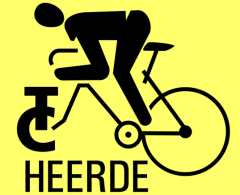 Naam + voornaamE-mailadresEHBO/BHV-diplomaRabo Veluwes MooisteWelNietVrijdag 3 augustus 2018, hulp bij voorbereidingen (overdag)Zaterdag 4 augustus 2018,	>	zelf	>	familie/kennissen, etc.Totaal aantal personenRabo Veldtoertochten	WelNietZaterdag 24 november 2018Zaterdag 8 januari 2019Assistentie bij de Van bank tot bank loop (de Gemzen; 7 juli 2018)WelNietAls voor-/achter fietserAls verkeersregelaar (na instructie)Algemene assistentie bij overige activiteiten van de GemzenWelNietMag gevraagd worden als voor-/achter fietser bij overige activiteiten van de GemzenVerkeersregelaar WelNietWil instructie voor verkeersregelaar volgen (paar uren) en mag gevraagd wordenJeugd-ATB WelNietWil incidenteel helpen als begeleider bij de ATB-jeugdWil structureel helpen als begeleider bij de ATB-jeugdWegWegATB-volwassenenATB-volwassenenATB-jeugdATB-jeugdA-groep (gem. 32 km/u)A-groepA-groepB-groep (gem. 28 km/u)B-groepB-groepC-groep (gem. 23 km/u)C-groepC-groep